 	AKETDER  2.ULUSLARARASI ETİK ARAŞTIRMALARI KONGRESİ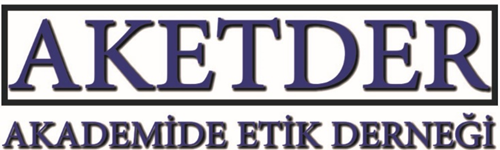 KONGRE PROGRAMI26 Ocak 2023 Perşembe08:30-09:30 Kongreye Kayıt09:30-11:30 Kongre Açılış Toplantısı- Konferans Salonu11:45-12:45 Seminer- Aziz Sancar Konferans Salonu11:45-12:45 Seminer- Aziz Sancar Konferans SalonuKonuşmacıKonu Prof. Dr. Ercan GEGEZBilimsel araştırma sürecinde akademik etik12:45-13:30 Öğle yemeği arası-Yemekhane13:30-15:00  I.Oturum- Aziz Sancar Konferans Salonu  Oturum Başkanı: Prof. Dr. Selma ÖNCEL13:30-15:00  I.Oturum- Aziz Sancar Konferans Salonu  Oturum Başkanı: Prof. Dr. Selma ÖNCELKonuşmacı BildiriProf. Dr. Fahri APAYDINEtik etkinciliğin kavramsallaştırılması ve kişilerin etik etkincilik düzeyini ölçmek için ölçek önerisiDerya ASLAN, Prof. Dr. Burçin ÇOKUYSAL Tarladan tabağa gıdanın etik yolculuğuDr. Ayperi ATALAY, Dr. İpek KIŞLALIİnsan kaynakları alanındaki koçluk, mentorluk ve yönetim danışmanlığı rollerinin etik açıdan değerlendirilmesiDoç. Dr. Gökçe YOĞURTÇU, Doç. Dr. Uğur ÜNALBüyük veri çağında veri etiği ve politikaları üzerine tartışmalarDr. Öğr. Üyesi Ezgi ÖREN, Doç. Dr. Cemile Burcu KARTAL, Arş. Gör. Fatih UÇAN, Arş. Gör. Lokman ŞAHİN, Arş. Gör. Tuğba SALMAN, Arş. Gör. Kerem Fırat COŞKUNYükseköğretimde etik değerleri idari personel üzerinden yeniden düşünmek Derya ASLANPoster sunumu-Sürdürülebilir tarım'ın iklim adaleti bağlamında incelenmesi13:30-15:00 II. Oturum- 1.Salon (220 nolu derslik) Oturum Başkanı: Prof. Dr. Gülgün Fatma ŞENGÖR13:30-15:00 II. Oturum- 1.Salon (220 nolu derslik) Oturum Başkanı: Prof. Dr. Gülgün Fatma ŞENGÖRProf. Dr. Hasan SEÇENBilimle etiğin iç içeliğiDr. Öğr. Üyesi Nur OKUTAN, Dr. Gaye Z. ÇENESİZHayvanların Deneylerde ve Eğitimde Kullanımı, Türcülük, Hayvanların Zihinlerine İnanç: Psikoloji Öğrencileri GörüşleriDr. Öğr. Üyesi Esra Çiğdem CEZLANCOVİD-19 Öncesi ve sonrası yükseköğretimde değişen etik kodları üzerine bir inceleme Av. Mehmet KAMBURYargı kararları çerçevesinde dilimleme etik ihlali ve disiplin hukuku bakımından sonuçlarıAv. Ezgi KARATAŞYargı kararları ışığında yağmacı/şaibeli dergilerVildan GÜLERKamu yönetiminde güven olgusunun sarsılmasında etik dışı davranış15:15-16:30  III. Oturum- Aziz Sancar Konferans SalonuOturum Başkanı- Prof. Dr. Elçin ESENLİK15:15-16:30  III. Oturum- Aziz Sancar Konferans SalonuOturum Başkanı- Prof. Dr. Elçin ESENLİKDerya ASLAN, Prof. Dr. Burçin ÇOKUYSAL Tarımsal üretimde paradigma değişiminin etik gerekliliğiProf. Dr. Cihan OKUYUCU, Prof. Dr. Mehmet Emir KÖKSALAkademik etikle ilgili örnek vaka analizleri: Olanlar ve olması gerekenlerDoç. Dr. Farhad GHORBANDORDINEJADAkademik etikIşılay ŞELİMEN, Prof. Dr. Fahri APAYDIN Müşteri şikâyet yönetiminin etik boyutuProf. Cam CALDWELLCreating an ethical university climate- 16:10-16:3027 Ocak 2023 10:00-11:00 IV. Oturum- Aziz Sancar Konferans Salonu- Oturum Başkanı Prof. Dr.Mehmet Emir KÖKSAL27 Ocak 2023 10:00-11:00 IV. Oturum- Aziz Sancar Konferans Salonu- Oturum Başkanı Prof. Dr.Mehmet Emir KÖKSALDr. Öğr. Üyesi Sabiha MERT, Dr. Öğr. Üyesi İlknur SAYANSağlıkta etik prensiplerKübra ERDOĞAN, Doç. Dr. Mustafa Levent ÖZGÖNÜL, Doç. Dr. Rana CAN ÖZDEMİRUlusal ve uluslararası bağlamda tıp etiği eğitiminin değerlendirilmesiProf. Dorit ALTFaculty incivility: Precursors and implications11:15-12:45 V Oturum- Aziz Sancar Konferans Salonu Oturum Başkanı   Doç. Dr. Filiz GÜRDER11:15-12:45 V Oturum- Aziz Sancar Konferans Salonu Oturum Başkanı   Doç. Dr. Filiz GÜRDERDoç. Dr. Filiz GÜRDEREtik ve enformatikBehlül GÜÇÜKOĞLU,Dr. Öğr. Üyesi Zerrin Ayvaz REİSAraştırma ödevi hazırlayan eğitim fakültesi öğrencilerinin İntihal konusundaki görüşleriProf. Dr. Elçin ESENLİKMobingin tipleri ve az bilinen yüzüDr. Öğr. Üyesi Zerrin Ayvaz REİSBilişim teknolojilerindeki gelişmelerin güncel ürünü olan sanal uygulamaların getirdiği etik sorunlarSerhat DUYAR, Prof. Dr. Fahri APAYDINBilişim sektöründe rekabet etiğiSeren KAYA, Prof. Dr. Fahri APAYDIN Bilim dünyasında feragatname uygulamalarıGizem DAK, Doç. Dr. A. Faruk LEVENTYükseköğretimde sanal mobbinge ilişkin öğretim elemanlarının görüşleri